令和６年２月１日北海道山岳連盟加盟団体会員、個人会員　各位北海道山岳連盟指導委員会山岳スキー運営委員2023-2024年シーズン令和５年度「山岳スキー技術検定会」の開催について（ご案内）日ごろより、山岳スキーの普及活動に対しまして、ご理解ご協力を賜り感謝申し上げます。さて、本年度の北海道山岳連盟認定「山岳スキー技術検定会」を別紙要項のとおり開催いたします。つきましては、山岳スキー技術の普及・発展にご理解をいただき、多くの会員皆様のお申し込みくださいますようご案内申し上げます。記１　開催日時　令和６年３月９日（土）9:30集合～10日（日）14;30解散（予定）２　会　　場　日勝峠熊見山周辺及び国立日高青少年自然の家（宿泊）３　開催要項　別紙のとおり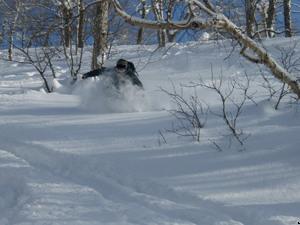 2023-2024年シーズン　　　　　　　令和5年度「山岳スキー技術検定会」開催要項１　目　的　山岳スキー技術の普及と指導者等の養成を図る。２　主　催北海道山岳連盟指導委員会「山岳スキー運営委員会」３　開催日時　令和６年３月９日（土）9:30集合～10日（日）14;30解散（予定）４　会　場　日勝峠熊見山周辺及び国立日高青少年自然の家５　宿　泊　　国立日高青少年自然の家（日高町字富岡 　℡01457-6-2311）６　受験科目　（１）「山岳スキーリーダー」⇒初めて受験される方（２）「山岳スキー準指導員」⇒山岳スキーリーダー取得者（３）「山岳スキー指導員」⇒山岳スキー準指導員取得者７　事前講習及び検定の内容（予定）３月９日(土) 9:30日勝峠駐車場集合（日勝トンネル日高側）・実技検定事前講習（会場：日勝峠熊見山周辺の深雪斜面）　　内容：　雪崩対策、登行技術、滑走技術等・筆記試験（会場　日高青少年自然の家）　　内容：雪崩、レスキュー、地図、コンパス、気象、装備などの知識（２）３月10日(日)・実技検定（会場：日勝峠熊見山周辺の深雪斜面）　　　内容：雪崩対策、登行技術、滑走技術（大回り、小回り、シュテムターン、総合滑降、横滑り）等８　携 行 品スキー、ブーツ、ストック、シール、スキーアイゼン、ヘルメット、ゴーグルサングラス、グローブ（厚、薄）、ザック、ハイク用帽子、目出帽雪崩対策用品（雪崩ﾄﾗﾝｼｰﾊﾞｰ(ビーコン）、プローブ(ゾンデ棒）、シャベル)コンパス、筆記用具、行動食、飲み物、ツェルト、ヘッドランプほか必要と思われる装備品※熊見山周辺の地形図はこちらで用意します。９　参加費（当日徴収）８，５００円　　「宿泊費（夕食・朝食含む）、事前講習及び検定会経費」10　定　員 　 ・１５名（定員になりしだい締め切りします。）　　　※参加申込者が５名未満の場合は、中止となりますのでご了承ください。11 参加条件（新型コロナ感染対策等）　・開催１週間前から当日まで発熱、咳など症状がある場合は、参加をご遠慮ください。・感染状況により直前の中止などもありますことをご了承ください。・その他（各自事故を担保する保険に加入してください。）12 参加申し込み方法及び提出期日・令和６年２月25日（木）又は定員になりしだい締め切ります。・申込フォームをスマホ利用で申し込みの方はQRコードを読み込んでください。・申込フォームをPC利用で申し込みの方はｃｔrlを押しながら下記のURLをクリックしてください。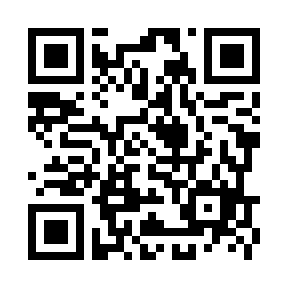 https://forms.gle/N2QBe4WWPvRAKr9CA申し込みと同時に参加費の振り込みをお願いします。振込確認が出来ましたら正式な受付と成りますゆうちょ銀行　　記号19010　普通預金　口座番号23953631なまえ　　　　　ホッカイドウサンガクレンメイ他金融機関から　店名九〇八　店番号　908　普通預金　口座番号　2395363　申し訳ありませんが、振り込み手数料はご負担下さいますようお願い致します。たくさんのご参加をお待ちしています。よろしくお願いします。13 問い合わせ先　・担当：塚本 圭一 　℡:０９０-８８９９-４６３０